Name o. Schul-LogoName o. Schul-LogoBetriebsanweisungfür Arbeiten mit derFlachdübelfräseRaumNummerNameverantwortlichRaumNummerNameverantwortlichRaumNummerNameverantwortlichRaumNummerNameverantwortlichGefahren für Mensch und UmweltGefahren für Mensch und UmweltGefahren für Mensch und UmweltGefahren für Mensch und UmweltGefahren für Mensch und UmweltGefahren für Mensch und UmweltGefahren für Mensch und Umwelt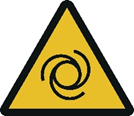 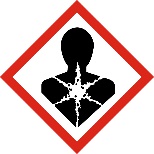 Erfassen von Kleidung und Haaren durch offenen Antrieb, FrässpindelFräser oder herumschleuderndes Werkstück bzw. WerkzeugteilVerletzungen durch wegfliegende Teile oder SpäneSchnittverletzungen durch schnell laufenden FräskopfGehörschädigungen durch hohe LärmpegelGefahr durch HolzstaubErfassen von Kleidung und Haaren durch offenen Antrieb, FrässpindelFräser oder herumschleuderndes Werkstück bzw. WerkzeugteilVerletzungen durch wegfliegende Teile oder SpäneSchnittverletzungen durch schnell laufenden FräskopfGehörschädigungen durch hohe LärmpegelGefahr durch HolzstaubErfassen von Kleidung und Haaren durch offenen Antrieb, FrässpindelFräser oder herumschleuderndes Werkstück bzw. WerkzeugteilVerletzungen durch wegfliegende Teile oder SpäneSchnittverletzungen durch schnell laufenden FräskopfGehörschädigungen durch hohe LärmpegelGefahr durch HolzstaubErfassen von Kleidung und Haaren durch offenen Antrieb, FrässpindelFräser oder herumschleuderndes Werkstück bzw. WerkzeugteilVerletzungen durch wegfliegende Teile oder SpäneSchnittverletzungen durch schnell laufenden FräskopfGehörschädigungen durch hohe LärmpegelGefahr durch HolzstaubErfassen von Kleidung und Haaren durch offenen Antrieb, FrässpindelFräser oder herumschleuderndes Werkstück bzw. WerkzeugteilVerletzungen durch wegfliegende Teile oder SpäneSchnittverletzungen durch schnell laufenden FräskopfGehörschädigungen durch hohe LärmpegelGefahr durch HolzstaubErfassen von Kleidung und Haaren durch offenen Antrieb, FrässpindelFräser oder herumschleuderndes Werkstück bzw. WerkzeugteilVerletzungen durch wegfliegende Teile oder SpäneSchnittverletzungen durch schnell laufenden FräskopfGehörschädigungen durch hohe LärmpegelGefahr durch HolzstaubSchutzmaßnahmen und VerhaltensregelnSchutzmaßnahmen und VerhaltensregelnSchutzmaßnahmen und VerhaltensregelnSchutzmaßnahmen und VerhaltensregelnSchutzmaßnahmen und VerhaltensregelnSchutzmaßnahmen und VerhaltensregelnSchutzmaßnahmen und Verhaltensregeln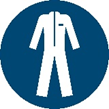 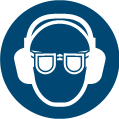 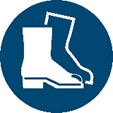 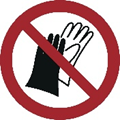 Tragen von enganliegender Kleidung, ggf. Haarnetz oder ähnlichesTragen von GehörschutzTragen einer Schutzbrille beim Bearbeiten spröder Werkstoffe (z. B. Kunststoffe)Werkstück sicher gegen Verrutschen einspannenMaschine nur mit beiden Händen benutzenBei Einstell- / Rüstarbeiten Maschine vom Netz trennen Geeignete Fräswerkzeuge verwenden (Kennzeichnung MAN und oder Prüfzeichen BGTEST)Späne nicht mit den Händen aus dem Gefahrenbereich entfernen.Späne möglichst mit geeignetem Entstauber Filterklasse (M) entfernenBei Arbeitsunterbrechungen Maschine abschalten und erst nach Stillstand ablegenHandschuhe dürfen bei diesen Arbeiten nicht getragen werdenKeine Handschuhe tragenTragen von enganliegender Kleidung, ggf. Haarnetz oder ähnlichesTragen von GehörschutzTragen einer Schutzbrille beim Bearbeiten spröder Werkstoffe (z. B. Kunststoffe)Werkstück sicher gegen Verrutschen einspannenMaschine nur mit beiden Händen benutzenBei Einstell- / Rüstarbeiten Maschine vom Netz trennen Geeignete Fräswerkzeuge verwenden (Kennzeichnung MAN und oder Prüfzeichen BGTEST)Späne nicht mit den Händen aus dem Gefahrenbereich entfernen.Späne möglichst mit geeignetem Entstauber Filterklasse (M) entfernenBei Arbeitsunterbrechungen Maschine abschalten und erst nach Stillstand ablegenHandschuhe dürfen bei diesen Arbeiten nicht getragen werdenKeine Handschuhe tragenTragen von enganliegender Kleidung, ggf. Haarnetz oder ähnlichesTragen von GehörschutzTragen einer Schutzbrille beim Bearbeiten spröder Werkstoffe (z. B. Kunststoffe)Werkstück sicher gegen Verrutschen einspannenMaschine nur mit beiden Händen benutzenBei Einstell- / Rüstarbeiten Maschine vom Netz trennen Geeignete Fräswerkzeuge verwenden (Kennzeichnung MAN und oder Prüfzeichen BGTEST)Späne nicht mit den Händen aus dem Gefahrenbereich entfernen.Späne möglichst mit geeignetem Entstauber Filterklasse (M) entfernenBei Arbeitsunterbrechungen Maschine abschalten und erst nach Stillstand ablegenHandschuhe dürfen bei diesen Arbeiten nicht getragen werdenKeine Handschuhe tragenVerhalten bei StörungenVerhalten bei StörungenVerhalten bei StörungenVerhalten bei StörungenVerhalten bei StörungenVerhalten bei StörungenVerhalten bei Störungen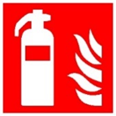 Bei Schäden an der Maschine: Ausschalten und Lehrer informierenMaschine ausschalten und vor unbefugtem Wiederanschalten sichern Schäden nur vom Fachmann beseitigen lassenIm Brandfall Löschversuch unternehmenBei Schäden an der Maschine: Ausschalten und Lehrer informierenMaschine ausschalten und vor unbefugtem Wiederanschalten sichern Schäden nur vom Fachmann beseitigen lassenIm Brandfall Löschversuch unternehmenBei Schäden an der Maschine: Ausschalten und Lehrer informierenMaschine ausschalten und vor unbefugtem Wiederanschalten sichern Schäden nur vom Fachmann beseitigen lassenIm Brandfall Löschversuch unternehmenBei Schäden an der Maschine: Ausschalten und Lehrer informierenMaschine ausschalten und vor unbefugtem Wiederanschalten sichern Schäden nur vom Fachmann beseitigen lassenIm Brandfall Löschversuch unternehmenBei Schäden an der Maschine: Ausschalten und Lehrer informierenMaschine ausschalten und vor unbefugtem Wiederanschalten sichern Schäden nur vom Fachmann beseitigen lassenIm Brandfall Löschversuch unternehmenErste HilfeErste HilfeErste HilfeErste HilfeErste HilfeErste HilfeErste HilfeMaschine abschalten und sichernDen Lehrer (Ersthelfer) informieren (siehe Alarmplan) Verletzungen sofort versorgenEintragung in das Verbandbuch vornehmenNotruf: 112					Krankentransport:  19222Maschine abschalten und sichernDen Lehrer (Ersthelfer) informieren (siehe Alarmplan) Verletzungen sofort versorgenEintragung in das Verbandbuch vornehmenNotruf: 112					Krankentransport:  19222Maschine abschalten und sichernDen Lehrer (Ersthelfer) informieren (siehe Alarmplan) Verletzungen sofort versorgenEintragung in das Verbandbuch vornehmenNotruf: 112					Krankentransport:  19222Maschine abschalten und sichernDen Lehrer (Ersthelfer) informieren (siehe Alarmplan) Verletzungen sofort versorgenEintragung in das Verbandbuch vornehmenNotruf: 112					Krankentransport:  19222Maschine abschalten und sichernDen Lehrer (Ersthelfer) informieren (siehe Alarmplan) Verletzungen sofort versorgenEintragung in das Verbandbuch vornehmenNotruf: 112					Krankentransport:  19222Instandhaltung, EntsorgungInstandhaltung, EntsorgungInstandhaltung, EntsorgungInstandhaltung, EntsorgungInstandhaltung, EntsorgungInstandhaltung, EntsorgungInstandhaltung, EntsorgungInstandsetzung / Reparaturen nur durch beauftragte und befähigte Personen durchführen lassen.Späne in Spänebehälter separat sammeln. Jährlicher E- Check durch eine ElektrofachkraftInstandsetzung / Reparaturen nur durch beauftragte und befähigte Personen durchführen lassen.Späne in Spänebehälter separat sammeln. Jährlicher E- Check durch eine ElektrofachkraftInstandsetzung / Reparaturen nur durch beauftragte und befähigte Personen durchführen lassen.Späne in Spänebehälter separat sammeln. Jährlicher E- Check durch eine ElektrofachkraftInstandsetzung / Reparaturen nur durch beauftragte und befähigte Personen durchführen lassen.Späne in Spänebehälter separat sammeln. Jährlicher E- Check durch eine ElektrofachkraftFreigabe:Bearbeitung:23. April 2021